MesopotamiaA Tale of Three Merchants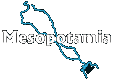 Start a new Word documentCenter a title at the top of the pageFormat in three columns “from this point forward”Go to the linkGo with all three merchants on their journeys. Each journey should fill a column.Each column has a heading with the merchant’s nameTell me about the journey! What did you learn? What did you see?Add one picture per column.Title Centered at the top of the page10 pointsNo title or it isn’t centered0 pointsThree columnsAfter the title10 pointsLess than three columns or you have the entire document formatted in three columns.0 pointsJourneysA complete summary of all three journeys including what you learned and saw.5 pointsIncomplete! I wanted to feel like I was with you and the merchants on the trip.0 pointsColumn HeadingsEach column has the merchant name as a heading5 pointsYou don’t have column headings0 pointsClip ArtOne per column10 pointsYou don’t have enough clip art.0 points40 points possible